Curriculum Vitae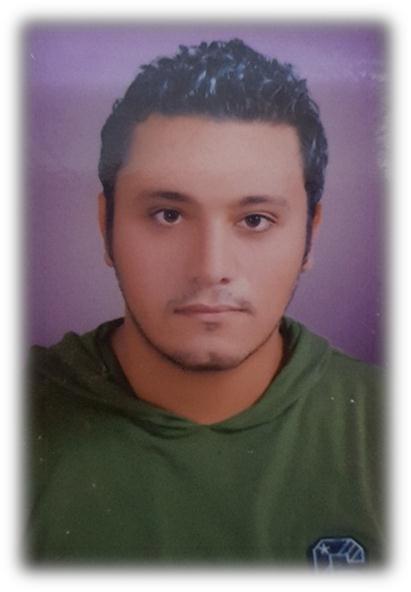 Personal InformationName:Mamdouh Nationality: EgyptianBirth Date: 25 July 1991Gender: MaleMailMarital Status: mamdouh-394292@gulfjobseeker.com : MarriedEducation: 2013 Bachelor of civil engineering, Zagazig UniversityGraduation Degree Graduation project Graduation project degree: Very Good: Reinforced concrete design: excellent1Work ExperienceJOB Title:	site engineer (Contractor)Employer Country:	QatarFrom:	july 2016To:	may 2017Project:	two accommodation buildings inside army camp (totalProject Cost 1 billion Q.R )Location:	Almazroua – umm Slal AliContractor:	Al Bandary EngineeringConsultant:	Diwan Al Emara Engineering ConsultantOwner:	Qatari armyJOB Title:	site engineer  (Contractor)Employer Country:	QatarFrom:	May 2017To:	November 2018Project:	One villa for Company’s Owner (Project Cost 20 Million Q.R)Location:	Bahari Villas South, the Pearl Qatar - DohaContractor:	Al Bandary EngineeringConsultant:	MZ and partners (MZP Consultant)Owner:	Eng. Ahmed Al Rayyan (Owner of Al Bandary Group).JOB Title:	site engineer  (Contractor )Employer Country:	QatarFrom:	November 2018To:	February 2019Project:	two mosquesLocation:	AL kheesa – umm Slal MohammedContractor:	Al Bandary engineeringConsultant :	Al AwqafOwner:	Al AwaqafJOB Title:	site engineer (contractor )Employer Country:	EgyptFrom:	March 2015To:	March April 2016Project:	Tanta police station (project cost 48 million l.£ with anarea of  2000 m2 )2Location:	TantaContractor:	Al Dawlia for trading &contracting (IESC)Consultant:	The Egyptian armyOwner:	ministry of interiorJOB Title:	site engineer (contractor)Country:	EgyptFrom:	August 2013To:	October 2014Project:	two residential building (area 600 m2 each ,6 typicalstories )Location:	Al mustaqbal city ,CairoContractor:	Al Dawlia for trading & contracting (IESC )consultant :	The Egyptian armyOwner:	The Egyptian armyNature of the Job:The Civil engineers create, improve and protect the environment in which we live. They plan, design and oversee construction and maintenance of building structures and infrastructure, such as roads, railways, airports, bridges, harbours, dams, irrigation projects, power plants, and water and sewerage systemsJob descriptionArranging construction activities to achieve the target on the required time up to time schedule.Following the construction and make hand over to the consultant.Making daily or weekly report to my manager .Making maintenance after the handing over .Making payments for the subcontractorsMaking client paymentsSaving material and not making so much lossesAssuring safety in the site is one of my missions3Computer SkillsAutoCAD ,sap2000,etabs, safe ,CSI column, Microsoft OfficeLanguage SkillsArabic:   Mother tongueEnglish:  very GoodOther skillsHave a driving licensePersonal skillExcellent communication skillsAmbitiousHard worker, ability to work under stressAbility to learn any & everything in short timeAbility to work individually & as an effective team memberSelf-motivated, dependable & goal-orientedLike to be in challengeInterests and HobbiesInternet, computer, sports4